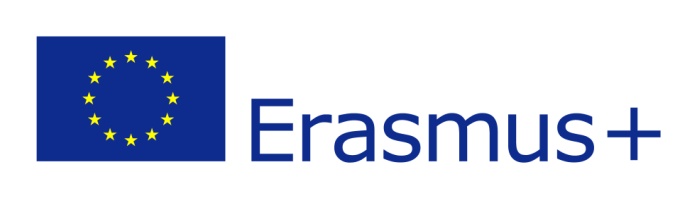 ERASMUS+ PROGRAMOS KA 1 PROJEKTAS „DARBUOTOJŲ ĮGŪDŽIŲ TOBULINIMAS“ PROJEKTO Nr. 2016-1-LT01-KA102-022933Vilniaus automechanikos ir verslo mokykla dalyvauja viešosios įstaigos Daugų technologijos ir verslo mokyklos koordinuojamame ERASMUS +  projekte „DARBUOTOJŲ ĮGŪDŽIŲ TOBULINIMAS“PROJEKTO TIKSLAS:Tobulinti darbuotojų, aktyviai veikiančių profesinio mokymo srityje (profesijos mokytojų, darbuotojų atsakingų už profesinio mokymo proceso organizavimą), kompetencijas plėtojant daugialypę kultūrą, gerbiant mokinių socialinį, kultūrinį, kalbinį ir etinį tapatumą  bei vertinti namų aplinkos vaidmenį ir šeimos vertybių skirtumus bendraujant su mokiniais ir jų tėvais (globėjais, rūpintojais).  PLANUOJAMI  MOKYTOJŲ DARBO STEBĖJIMO VIZITAI: 1. Italija, Umbrijos regionas, Folignijo 2016-11-09 – 2016-11- 182. Vokietija, Leipcigas 2016-12-04 – 2016-12-123. Ispanija, Valensija, 2017-03-09 – 2017-03-18MOKYTOJŲ DARBO STEBĖJIMO VIZITŲ ATRANKOS KRITERIJAI: Profesinė patirtis ir dalykinė sritis (darbuotojai, aktyviai dalyvaujantys profesinio mokymo srityje (profesijos mokytojai, administracijos darbuotojai, atsakingi už ugdymo proceso organizavimą);Motyvacija dalyvauti projekte;Užsienio kalbų mokėjimas (anglų kalba ir/arba vizitų šalių gimtoji kalba);Komandinio darbo patirtis;Geri darbo kompiuterine technika įgūdžiai.MOKYTOJŲ DARBO STEBĖJIMO VIZITŲ ATRANKOS VYKDYMAS: Dalyvių atrankos procedūros vyks vienodai visose projekte dalyvaujančiose Lietuvos mokyklose. Mokyklų vadovai įsakymu paskirs komisijas, atsakingas už projekto dalyvių atrankos organizavimą ir vykdymą; Atrankos komisiją sudarys ne mažiau kaip 3 asmenys. Projekto dalyvių atrankos komisijos, per projekto darbo grupės kvietime dalyvauti atrankoje nustatytą laikotarpį, surinks dalyvių anketas-prašymus dalyvauti atrankoje (anketose-prašymuose dalyviai turės pagrįsti savo profesinę ir dalykinę patirtį, susijusią su projektu; pagrįsti motyvaciją dalyvauti projekte); Atrankos komisija posėdžio metu išrinks tinkamiausius projekto dalyvius, posėdžiai bus įforminami protokolais.MOKYTOJŲ  DARBO STEBĖJIMŲ VIZITŲ UŽSIENYJE PRIPAŽINIMAS:Europass Mobilumo dokumentas ir VŠĮ Daugų TVM išduoti pažymėjimai bus naudojami projekte dalyvavusių asmenų kvalifikacijos tobulinimo pripažinimui. Šiuose dokumentuose atsispindės mokymosi vizito trukmė, tikslas, projekte dalyvavusių asmenų pasiekimai per darbo stebėjimo vizito laikotarpį, tokiu būdu jų kvalifikacijos pripažinimas bus aiškus ir konkretus, tiksliai įvardijantis patobulintas profesines, kalbines ir bendrąsias kompetencijas.PLANUOJAMI PROJEKTO REZULTATAI: 1. Patobulintos 18 (aštuoniolikos) VšĮ Daugų TVM, Klaipėdos TM ir Vilniaus AVM darbuotojų, aktyviai veikiančių profesinio mokymo srityje kompetencijos plėtojant daugialypę kultūrą, gerbiant mokinių socialinį, kultūrinį, kalbinį ir etinį tapatumą  bei vertinti namų aplinkos vaidmenį ir šeimos vertybių skirtumus bendraujant su mokiniais ir jų tėvais (globėjais, rūpintojais); 2. Suorganizuotas kiekvienoje mokykloje metodinis renginys - diskusija, kuriame su mokyklos bendruomene bus pasidalinta sukaupta gerąja patirtimi stažuotės metu. Bus pristatyta Italijos, Ispanijos ir Vokietijos šalių patirtis integruojant kitokios kultūrinės, religinės, socialinės aplinkos mokinius į profesinio mokymo sistemą.  Parengta prezentacija naudojant IT technologijas projekto tema,  pasidalinta vaizdine medžiaga (jei vizitų metu bus leidžiama filmuoti) kaip integruojami mokiniai, pateiktos rekomendacijos (po 2-3) iš kiekvienos šalies kaip integruoti į profesinį mokymą mokinius iš kitokios kultūrinės aplinkos.PROJEKTO REZULTATŲ SKLAIDAI BUS ORGANIZUOJAMOS ŠIOS VEIKLOS: 1. Straipsnių publikavimas visų Lietuvos projekto organizacijų internetinėse svetainėse. Internetinėse svetainėse bus patalpinta ne mažiau kaip po 4 straipsnius (iš viso - 12 straipsnių), informuojančius apie projekto eigą, pasiekimus, rezultatus.2. Straipsnių publikavimas populiarioje internetinėje svetainėje apie Dzūkiją www.danielius.net. Bus publikuotas 1 straipsnis.3. Straipsnių publikavimas VšĮ Daugų TVM Facebook paskyroje. Bus publikuota 4 straipsniai.4. Straipsnių publikavimas užsienio partnerinių organizacijų internetinėse svetainėse. Internetinėse svetainėse bus patalpinta ne mažiau kaip po 1 straipsnį (iš viso 3 straipsniai) apie projektą;5. Projekto dalyviai po vizitų parengs pranešimus (Power Point) ir juos pristatys savo mokyklų bendruomenės nariams renginių metu. Šios veiklos metu bus parengta po 3 pranešimus kiekvienoje mokykloje, iš viso 9 pranešimai;6. Straipsniai spaudoje. Lietuvos organizacijos išspausdins straipsnius regioniniuose laikraščiuose (ne mažiau kaip 3 straipsniai spaudoje); 7. Suorganizuotas kiekvienoje mokykloje metodinis renginys - diskusija, kuriame su mokyklos bendruomene bus pasidalinta sukaupta gerąja patirtimi stažuotės metu. Projekto rezultatų sklaidai bus pasirinktos šios auditorijos: projekto organizacijų darbuotojai, nedalyvavę projekte; kitų profesinio mokymo įstaigų darbuotojai; mokiniai; visuomenė.PROJEKTO REZULTATŲ PASIEKIMŲ VERTINIMO VEIKSMAI:1. Projekto darbo grupė vertins projekto dalyvių užpildytas ataskaitas Mobility Tools sistemoje;2. Bus vertinami projekto dalyvių gauti Europass mobilumo dokumentai, įgytos žinios ir patobulintos kompetencijos;3. Projekte dalyvaujančių mokyklų profesijos mokytojų metodinės grupės vertins projekto dalyvių parengtus pranešimus apie darbo stebėjimo vizitus ir parengtų integracijos priemonių aprašymus